Tolózár ASP 125Csomagolási egység: 1 darabVálaszték: K
Termékszám: 0092.0434Gyártó: MAICO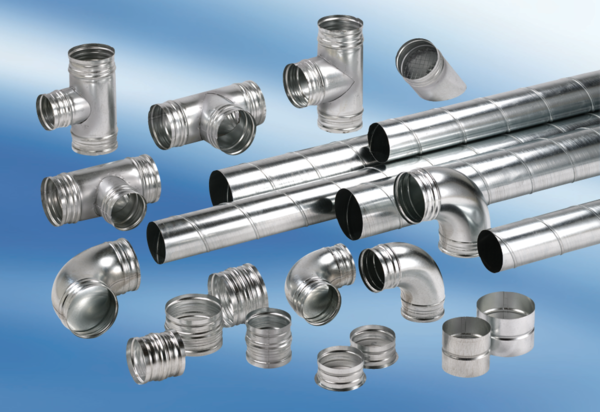 